H L Á Š E N Í   M Í S T N Í H O   R O Z H L A S U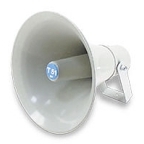 PONDĚLÍ – 31. 1. 2017Milí spoluobčané.Přejeme vám hezké dopoledne.Poslechněte si hlášení.Klubovna seniorů v Přáslavicích bude dnes 31. ledna z provozních důvodů uzavřena. SDH Přáslavice si vás dovoluje pozvat v sobotu 4. února od 20.00 hodin na velký sál OÚ na HASIČSKÝ PLES. K tanci a poslechu hraje hudební skupina TRIFID. Vstupné je 70,- Kč. Čeká vás bohaté občerstvení a tombola. Na vaši účast se těší hasiči!AGROSPOL Velká Bystřice s.r.o. nabízí možnost brigádnické výpomoci – jedná se o navinování chmele. Zájemci se mohou nahlásit pouze osobně v pracovní dny i o víkendu v době od 7.00 do 17.00 hodin na středisku firmy AGROSPOLU ve Velké Bystřici, ulice Svésedlická 740. Více informací naleznete na plakátu ve vývěsce, nebo na stránkách www.agrospolvb.cz